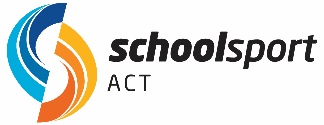 RSSAG Primary Regional Information2022 Belconnen Region ExecutiveMeeting Dates2022 North / Gungahlin RegionExecutiveMeeting Dates2022 South/ Weston RegionExecutiveMeeting dates2022 Tuggeranong RegionExecutiveMeeting DatesPositionNameSchoolEmailPresidentRyan Matchett St Monica’s Primary ryan.matchett@cg.catholic.edu.au Vice PresidentEmma BurrissFraser Primary emmalene.burriss@ed.act.edu.au SecretaryKieran Blackwell Giralang Primary kieran.blackwell@ed.act.edu.au Property OfficerPat Ormerod Mt Rogers patrick.ormerod@ed.act.edu.au RSSAG Delegate Either Emma or Ryan will attend meetings based on availability.  St Monica’sFraser ryan.matchett@cg.catholic.edu.auemmalene.burriss@ed.act.edu.auDateThursdaysVenue/Host TimesTopicsTerm 1Week 5 Aranda Primary 3.45pmRegional Swimming Carnival Term 2Week 2 Fraser Primary 3.45pm Regional Cross Country CarnvialTerm 3Week 2 St Monica’s 3.45pm Regional Athletics Carnival Term 4Week 6 Giralang Primary 3.45pm Filling the 2023 rosters and organising POC people for each sport.PositionNameSchoolEmailPresidentTrent GavenlockNgunnawaltrent.gavenlock@ed.act.edu.auVice PresidentJarryd HeywoodNorth Ainsliejarryd.heywood@ed.act.edu.au SecretaryKellie QuirkHoly SpiritKellie.quirk@cg.catholic.edu.au Property OfficerRSSAG Delegate Trent GavenlockNgunnawaltrent.gavenlock@ed.act.edu.auDateVenueTimesTopicsTerm 1Thursday Week 4TBC2pm Swimming CarnivalTerm 2Thursday Week 4TBC2pmCross Country CarnivalTerm 3Thursday Week 4TBC2pmAthletics CarnivalTerm 4Thursday Week 4TBC2pm2023 Regional RosterPositionNameSchoolEmailPresident Chris CurrieDuffy Primary SchoolChristopher.Currie@ed.act.edu.auVice PresidentMandy LeeGarran Primary SchoolMandy.Lee@ed.act.edu.auSecretaryMegan TaylorTelopea Park SchoolMegan.Taylor@ed.act.edu.auProperty OfficerRSSAG Delegate Chris CurrieDuffy Primary SchoolChristopher.Currie@ed.act.edu.auDateVenueTimesTopicsTerm 1, Week 3Wed16 FebHedley Beare CTL, Stirling9:30am-11:00amMandatory Info SessionTerm 1, Week 7Thurs 17 March Statesman Hotel, Curtin2:00pmSwimmingTerm 2, Week 4Thurs 19 May Statesman Hotel, Curtin2:00pmCross CountryTerm 3, Week 3Thurs 4 August Statesman Hotel, Curtin2:00pmTrack and FieldTerm 4, Week 4Thurs 3 NovStatesman Hotel, Curtin2:00pmAGM, 2023 PlanningPositionNameSchoolEmailPresidentJon TuckerCharles Conder PSJonathon.tucker@ed.act.edu.au Vice PresidentBrett MaronFarrer PSBrett.maron@ed.act.edu.au SecretaryTracey Kennedy Theodore PSTracey.Kennedy@ed.act.edu.au Property ManagerRSSAG Delegate Jon TuckerCharles Conder PSJonathon.tucker@ed.act.edu.au DateVenueTimesTopicsTerm 1 10t MarchVikings Erindale2pmSwimmingTerm 2 12th MayVikings Erindale2pmCross CountryTerm 3 4th AugustVikings Erindale2pmAthleticsTerm 4 3rd NovVikings Erindale2pmRoles for 2023